Year 3, Summer 1Project Work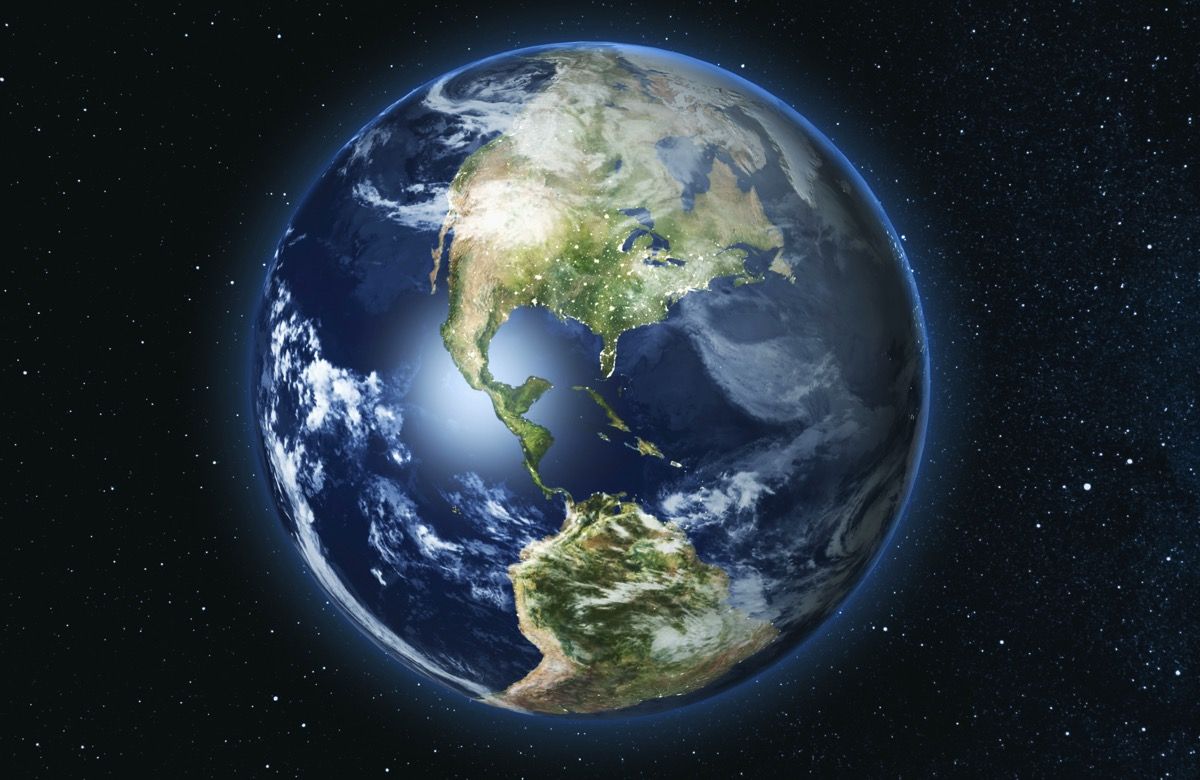 The Most Dangerous Animal on EarthWeek beginning: 18.5.20Tasks 7 - 9This week your activities will focus on why it is our responsibility to look after the planet and how we can do this.Remember, each week more activities will be sent out to complete. These will help you towards the final task which will be creating an information leaflet to advise people how to help save the planet.Remember to post any work you complete and want to share on twitter and tag: @HartleyBrookPri@HBMissWood@HBMissJones1@MissWatkinsG
Task 4 – Deforestation Task 1 – Find out about recycling.Enquiry question – Why is it our responsibility to look after the planet?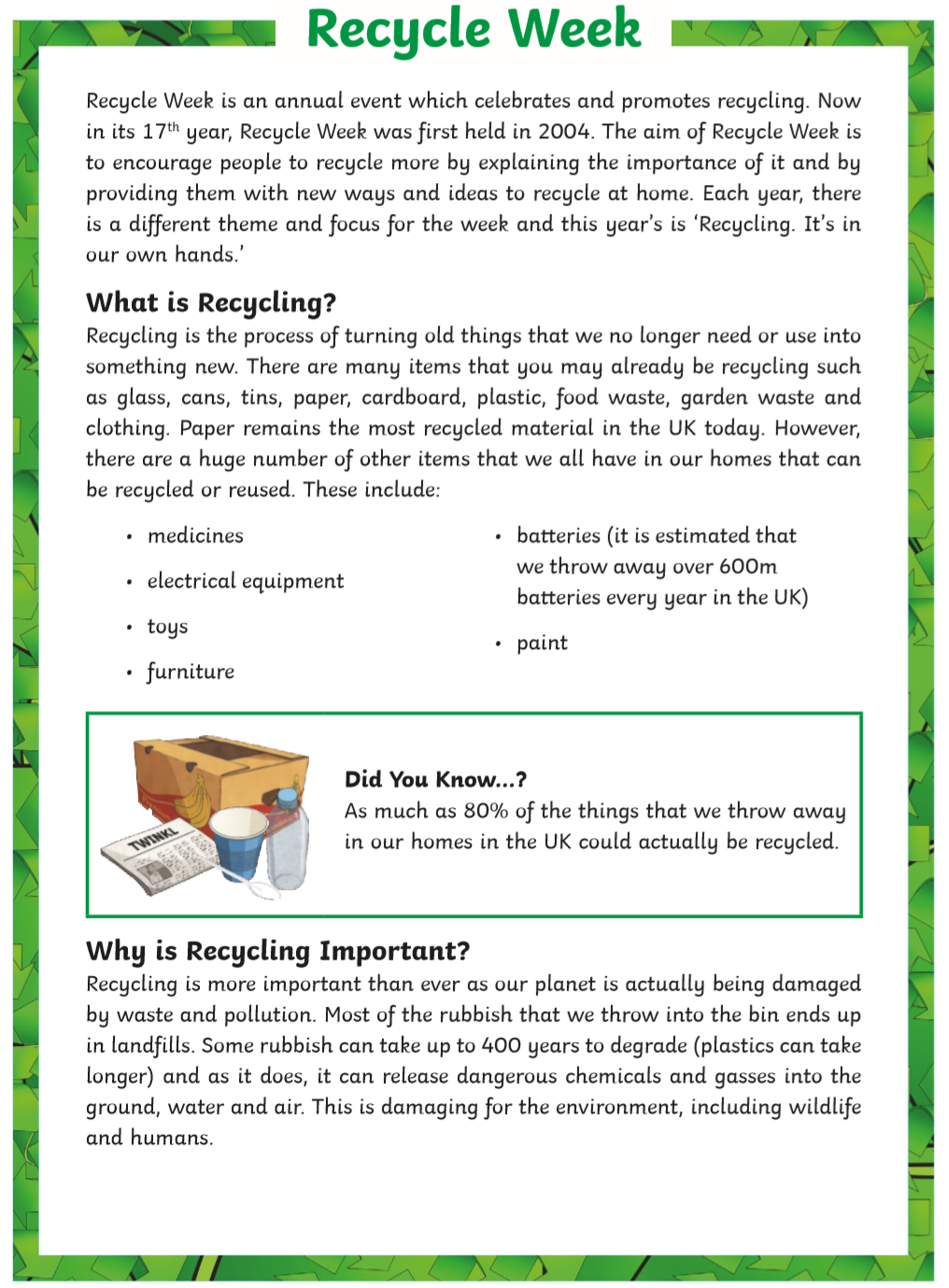 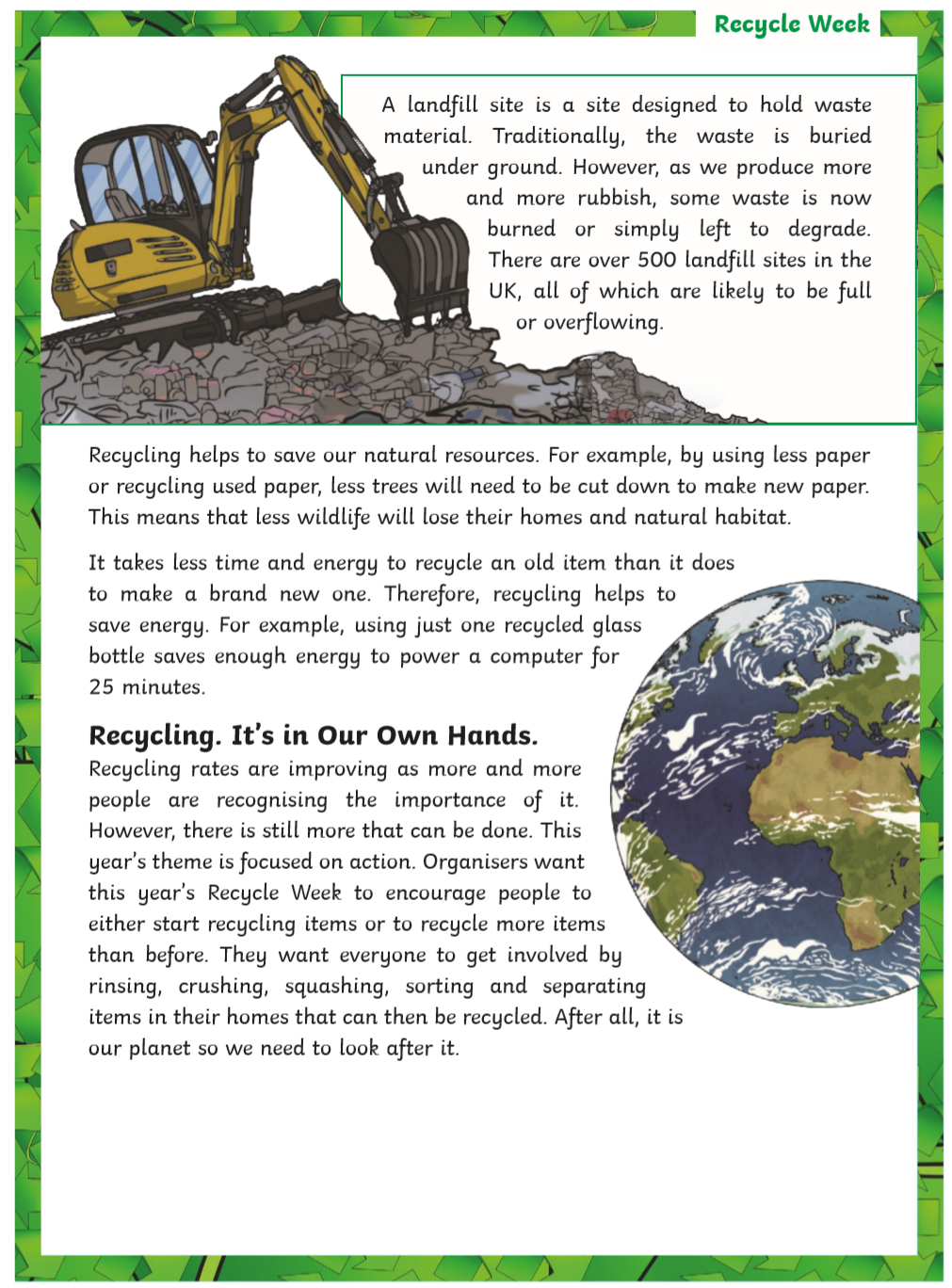 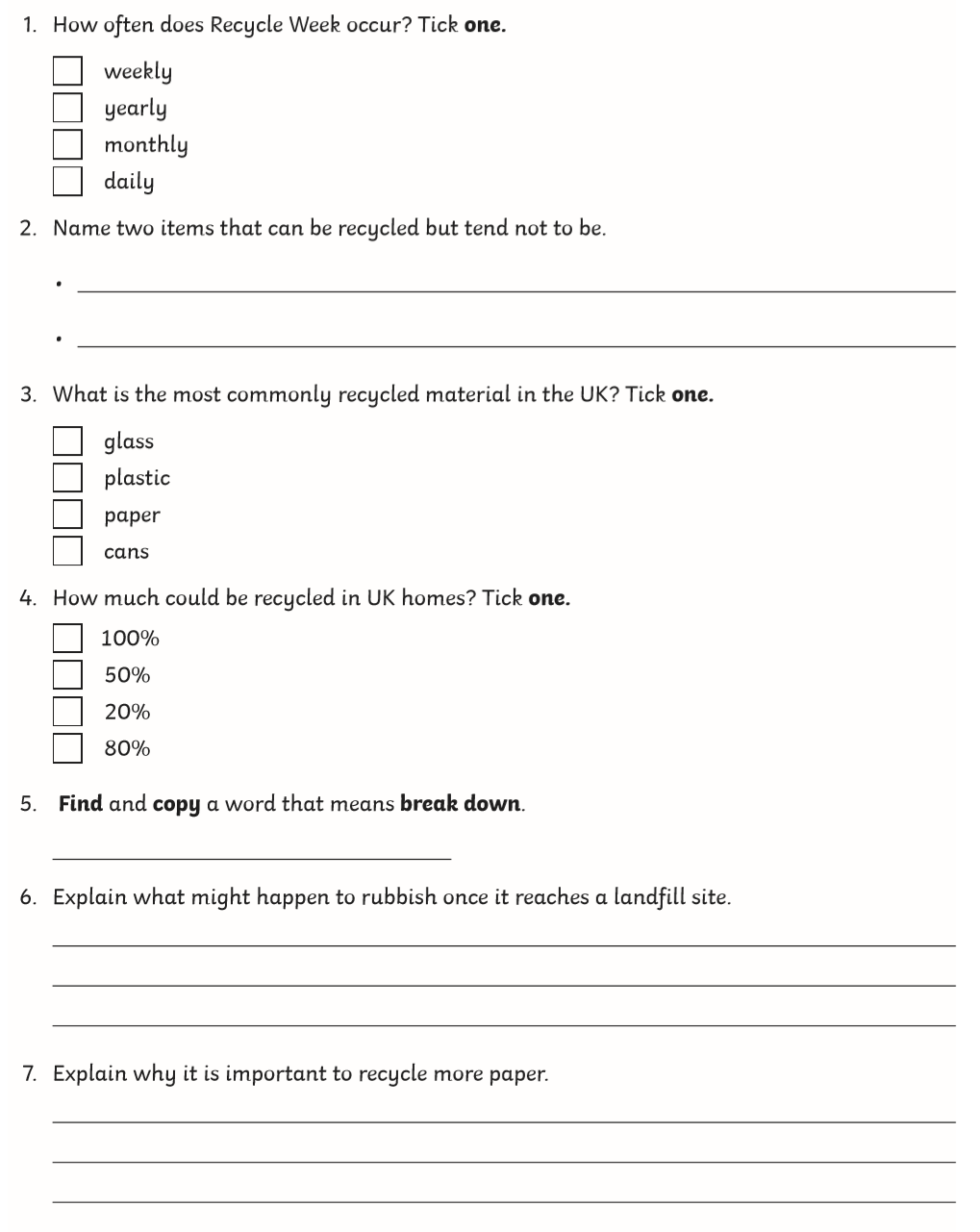 Task 8 – Household recyclingEnquiry question – Which objects can be recycled?Fact SheetWhat is recycling? 

Recycling is a way to take rubbish and turn it into new products. There are a number of different recycling processes that allow materials to be used more than once. 

What can be recycled? 

All sorts of materials can be recycled. Some of the most common processes in use today involve recycling plastic, glass, metals, paper, electronics, and textiles (clothes). Typical used items made of these materials include pop cans, plastic milk cartons, newspapers, old computers, and cardboard boxes. How does recycling work? 

Recycling is a complicated process and is different for each type of material. 

Aluminum cans - Aluminum cans were one of the first items to be heavily recycled. The process isn't quite as complicated as it is for some other materials. The cans are first shredded and then melted. From there, the aluminum can be used to make new cans and other aluminum items. 

Plastic bottles - There are a lot of types of plastics and each type is made from a different combination of chemicals. As a result, plastic bottles are first sorted into their various chemical types. Then they are cleaned to get rid of any leftover food or other waste. Next, the bottles are crushed or shredded into fine plastic chips. Then the chips can be melted down to create new plastic or turned into a fiber used for making carpets or clothing.Paper - Paper starts its recycling process by being mixed with water and other chemicals to break it down. It then gets shredded and heated up. This process eventually turns the paper into a pulp or slurry. The pulp gets strained in order to remove any glues or plastics. After that, it gets cleaned and bleached to remove any left over inks or dyes. Now the pulp is ready to be made into new paper. 

Computers and Batteries - Computers and batteries are usually recycled in order to remove harmful chemicals as well as to recover, or salvage, some valuable materials such as gold from electronics boards.Task 9 – The recycling symbolEnquiry question – How is recycling recognised around the world?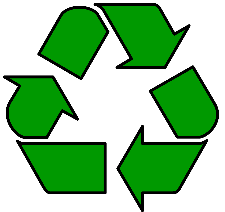 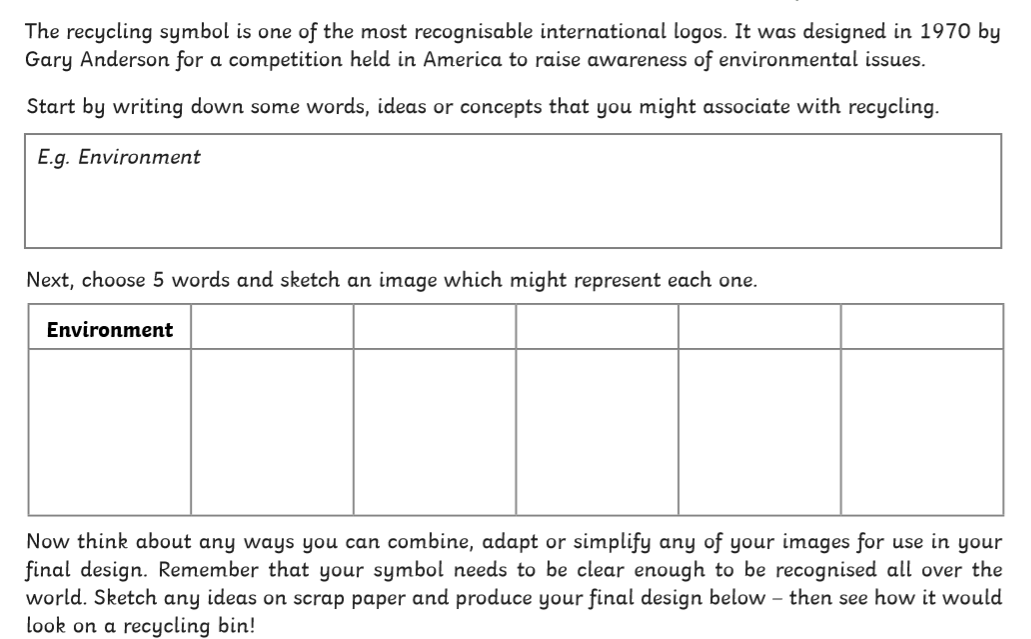 Extra activities about recycling!On the next few pages are some extra activities linked to recycling. Completing these will help you with your end project in a few weeks’ time.Remember they do not need to be on the sheet provided, if you would rather complete on a blank sheet of paper or in your workbook that is fine  .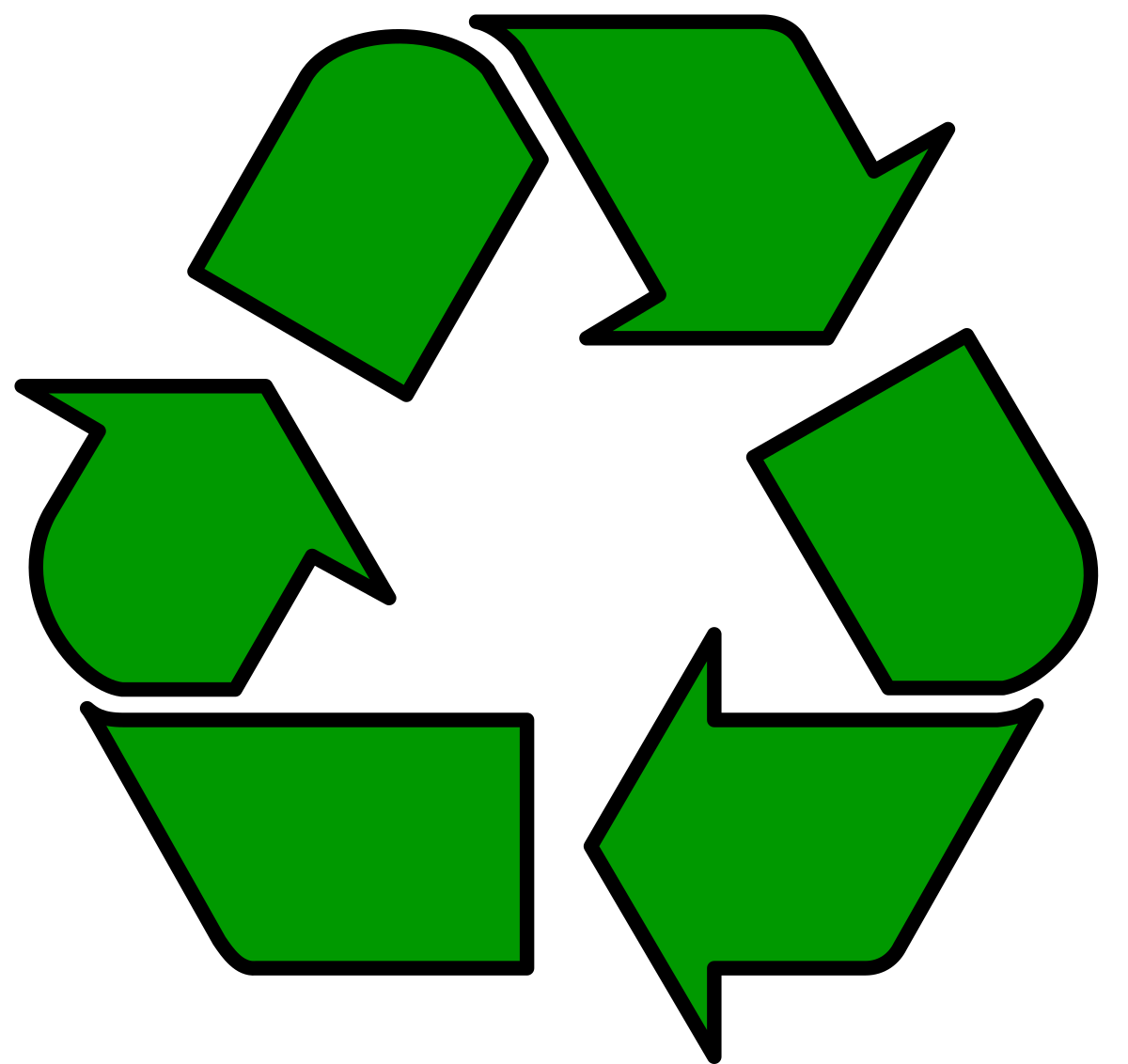 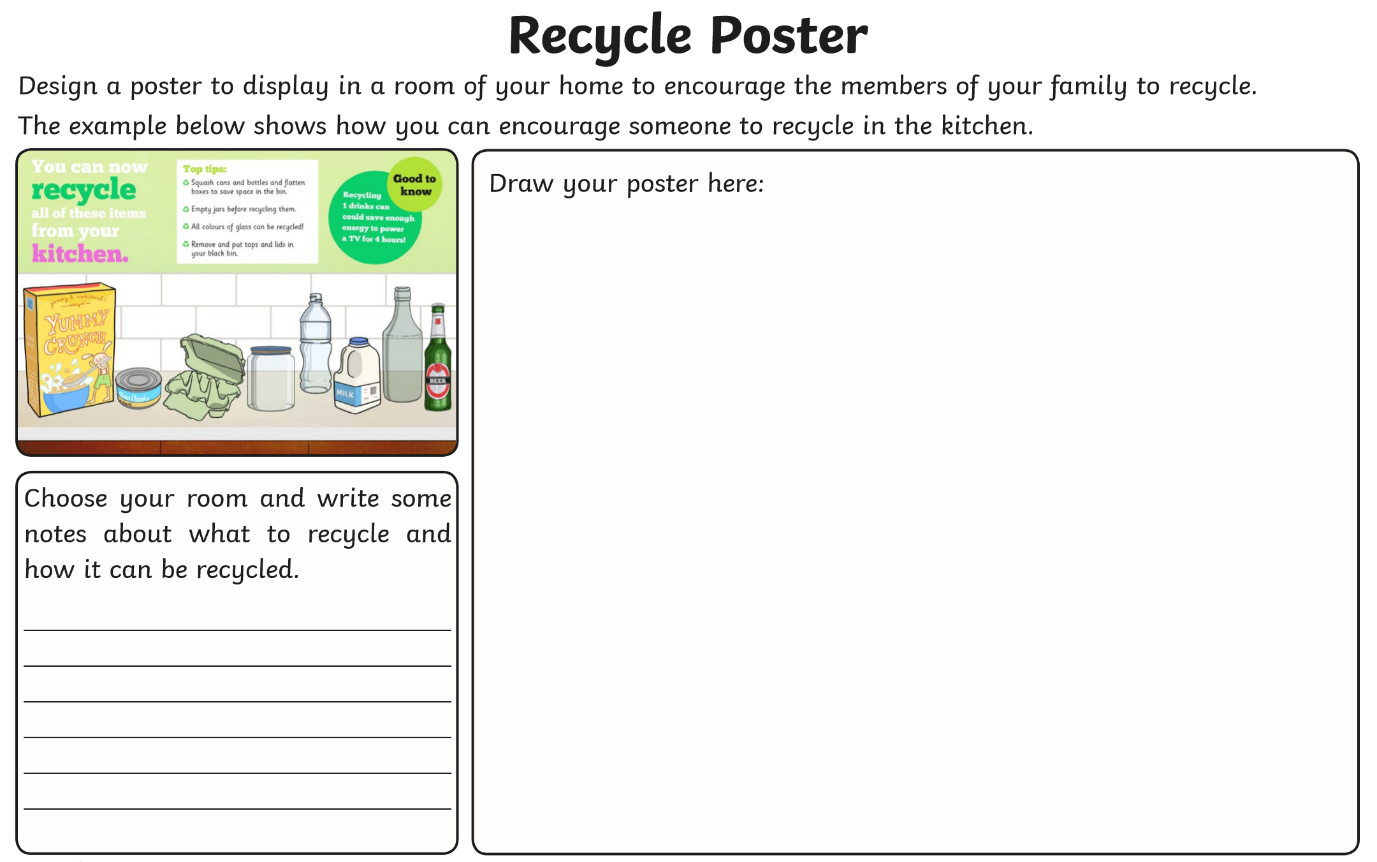 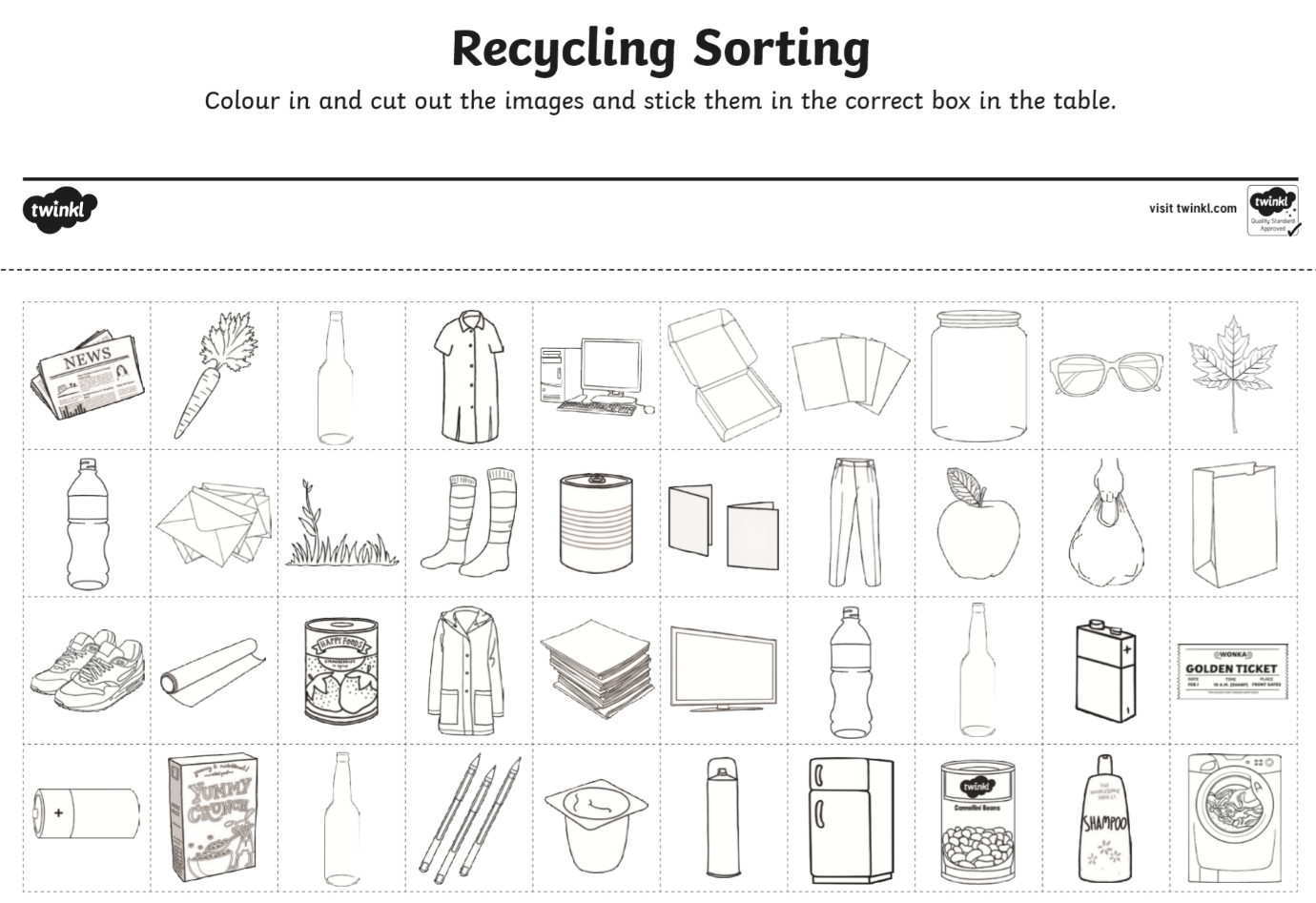 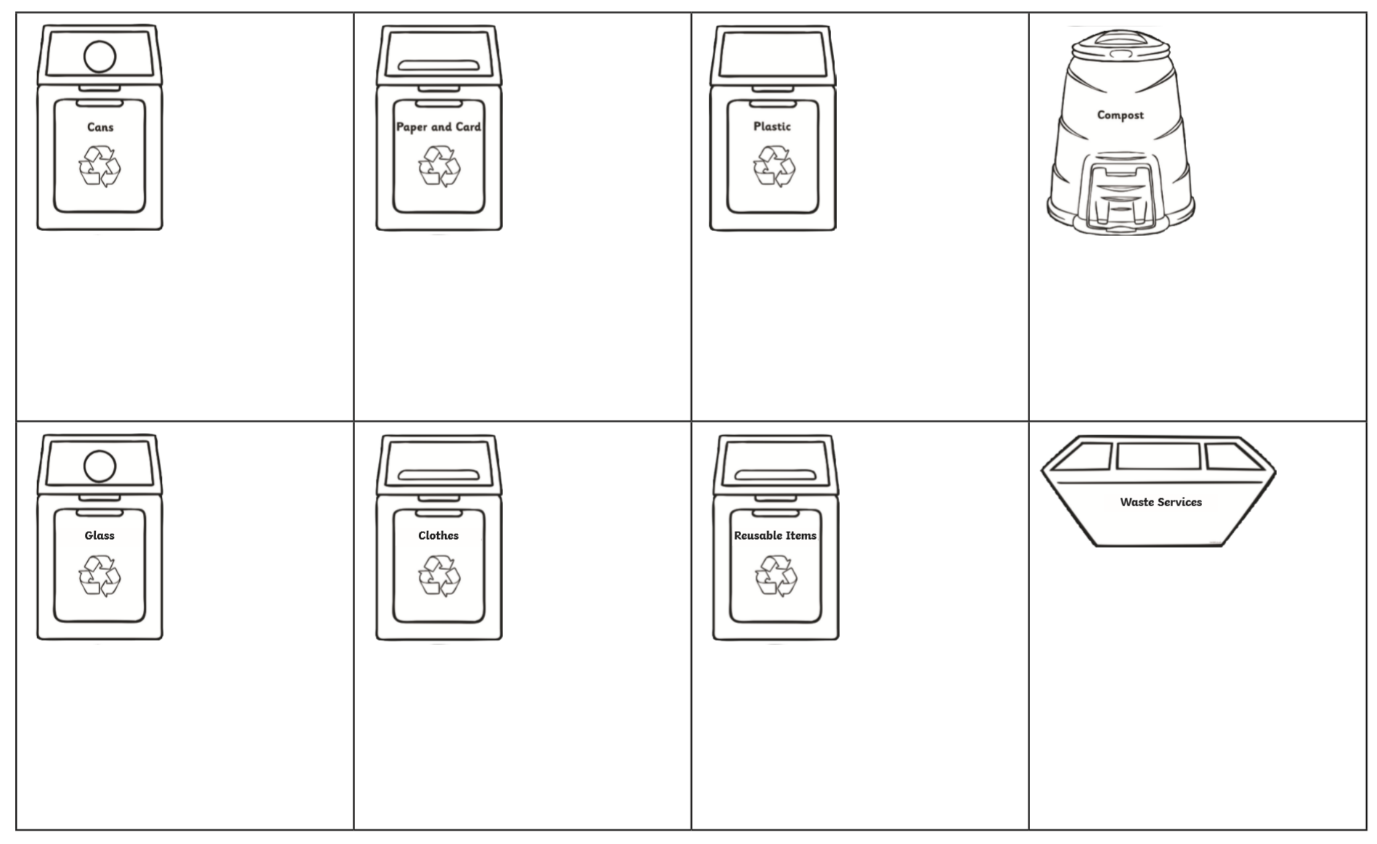 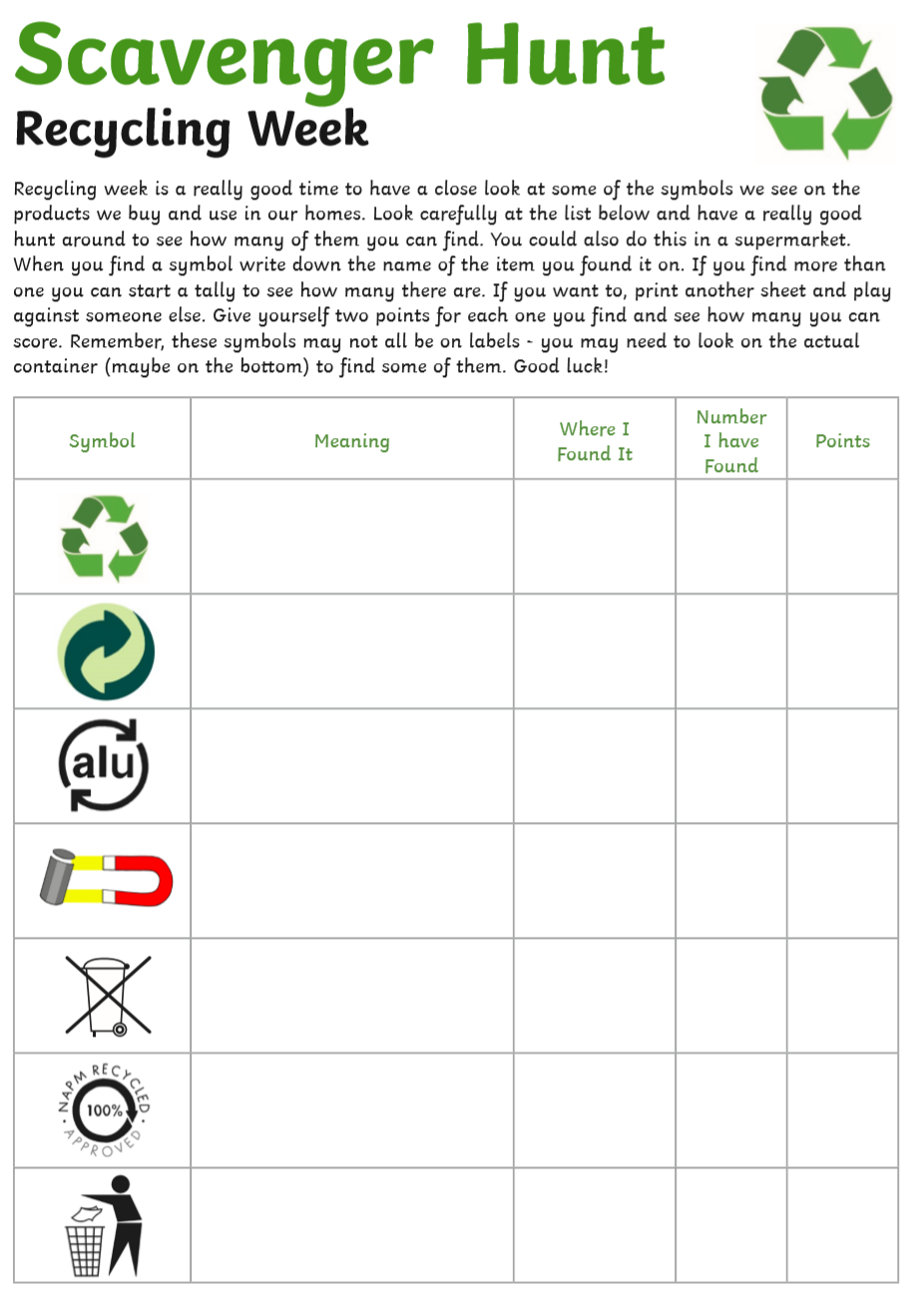 Bathroom Bedroom Living roomKitchen My designWhat my design would look like in use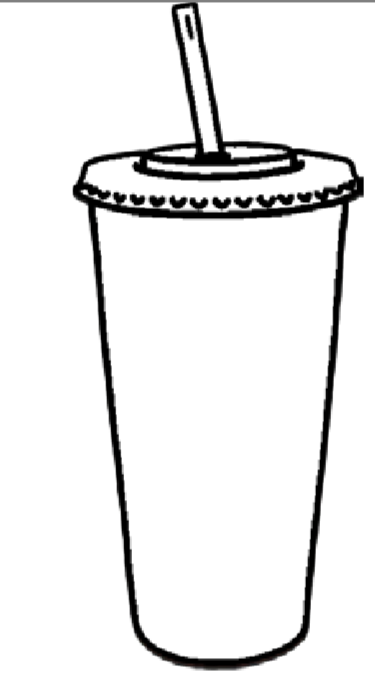 